1.Bir renk olsaydın hangi renk olurdun, neden?Cevap:2.Bir sayı olsaydın hangi sayı olmak isterdin, neden?Cevap:3.Bir eşya olsan ne olurdun, neden? Cevap: 4. Bir maden olsaydın hangi maden olmak isterdin, neden?Cevap:5.Bir mucit olsan ne icat etmek isterdin, neden?Cevap:6.Hangi ilimizde yaşamak isterdin, neden?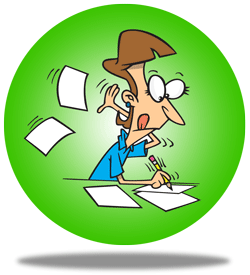 Cevap:7.Bir ülkede padişah olsaydın nelerin yapılmasını zorunlu kılardın?Cevap:8.Başka bir yaşta olmak ister miydin? Başka bir yaşta olmak istersen hangi yaşta olmayı isterdin neden?Cevap:9.Kendinden büyük insanlara hayatla ilgili bir mesaj verir misin?Cevap:10.Okuldayken seni en mutlu eden şey nedir?Cevap:Başarılar dilerim.Halil Akıllıoğlu 